Report of lead study group activitiesWTSA-16 assigned Study Group 3 to be the lead study group:Lead study group on tariff and accounting principles relating to international telecommunication/ICTLead study group for economic issues relating to international telecommunication/ICTLead study group for policy issues relating to international telecommunication/ICTLead study group on tariff and accounting principles relating to international telecommunication/ICT)The studies on accounting principles are being carried out by Q1/3, Q2/3, Q4/3, Q7/3, Q12/3 and Q13/3. The activities on accounting principles are summarized as follows.SG3 agreed at its meeting from 5 to 13 April 2017 on the ToR for the Rapporteur Group on Dispute Resolution Related to Charging and Invoicing.SG3 agreed at its meeting from 5 to 13 April 2017 to set up a correspondence group on the Revision of ITU-T D.195.  Lead study group for economic and policy issues relating to international telecommunication/ICTThe studies on economic and policy issues are being carried out by Q3/3, Q4/3, Q6/3, Q7/3, Q9/3, Q10/3, Q11/3, Q/12/3 and Q13/3. The activities on economic issues are summarized as follows.At its April 2017 meeting, SG3 agreed on 2 additional questions below in line with new WTSA-16 resolutions. These questions were endorsed by TSAG: Q12/3 - Tariffs, Economic and Policy Issues Pertaining to Mobile Financial Services (MFS);Q13/3 - Study of Tariff, Charging Issues of Settlements Agreement of Trans-multi-country Terrestrial Telecommunication Cables.Another new question on economic and policy issues pertaining to Quality of Service (QoS) and Quality of Experience (QoE) was also proposed and discussed at the April 2017 meeting.  SG3 is seeking the view of TSAG on the approval of this new question. SG12 was also informed. SG3 agreed at its meeting from 5 to 13 April 2017 on a Technical Report on Economic impact of OTTs (https://www.itu.int/pub/T-TUT-ECOPO-2017).SG3 also agreed on a technical report on Methodologies for valuation of spectrum (https://www.itu.int/pub/T-TUT-ECOPO-2017-2).SG3 agreed at its meeting from 5 to 13 April 2017 on the Terms of Reference for the Rapporteur Groups on universal service and dispute resolution.WorkshopsAs part of its activities SG3 agreed to hold a Workshop on Artificial Intelligence during theSG3 meeting in 2018 on “policy in relation to impact of AI on international telecommunicationServices”._______________________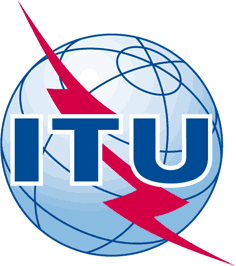 INTERNATIONAL TELECOMMUNICATION UNIONTELECOMMUNICATION
STANDARDIZATION SECTORSTUDY PERIOD 2017-2020INTERNATIONAL TELECOMMUNICATION UNIONTELECOMMUNICATION
STANDARDIZATION SECTORSTUDY PERIOD 2017-2020TSAG-TD148 TSAG-TD148 INTERNATIONAL TELECOMMUNICATION UNIONTELECOMMUNICATION
STANDARDIZATION SECTORSTUDY PERIOD 2017-2020INTERNATIONAL TELECOMMUNICATION UNIONTELECOMMUNICATION
STANDARDIZATION SECTORSTUDY PERIOD 2017-2020TSAGTSAGINTERNATIONAL TELECOMMUNICATION UNIONTELECOMMUNICATION
STANDARDIZATION SECTORSTUDY PERIOD 2017-2020INTERNATIONAL TELECOMMUNICATION UNIONTELECOMMUNICATION
STANDARDIZATION SECTORSTUDY PERIOD 2017-2020Original: EnglishOriginal: EnglishQuestion(s):Question(s):N/AGeneva, 26 February - 2 March 2018Geneva, 26 February - 2 March 2018TDTDTDTDTDSource:Source:Chairman, ITU-T SG3 Chairman, ITU-T SG3 Chairman, ITU-T SG3 Title:Title:Lead Study Group Report ITU-T SG3Lead Study Group Report ITU-T SG3Lead Study Group Report ITU-T SG3Purpose:Purpose:InformationInformationInformationContact:Contact:Keywords:SG, Lead Study GroupAbstract: This document is intended to report a progress to date on the lead study group roles of SG3. It covers the period from the beginning of the present study period and addresses some anticipated activities.